О внесении изменений в постановление администрации Трехбалтаевского сельского поселения Шемуршинского района Чувашской Республики от  02.11.2017 г. N 50 " Об утверждении административного регламента  администрации Трехбалтаевского сельского  поселения Шемуршинского района Чувашской  Республики по предоставлению муниципальной услуги "Выдача разрешения на ввод объекта в эксплуатацию»В соответствии с Федеральным законом от 27 июля 2010 г. N 210-ФЗ "Об организации предоставления государственных и муниципальных услуг", Федеральным законом от 6 октября 2003 г. N 131-ФЗ "Об общих принципах организации местного самоуправления в Российской Федерации" и в целях приведения нормативного правового акта в соответствие с действующим законодательством на основании протеста  № 03-01/Прдп117-22-20970019 от 31 марта 2022 года администрация Трехбалтаевского сельского поселения Шемуршинского района Чувашской Республики постановляет:1. Внести в постановление администрации Трехбалтаевского сельского поселения Шемуршинского района Чувашской Республики от  02.11.2017 г. N 50 " Об утверждении административного регламента администрации Трехбалтаевского сельского поселения Шемуршинского района Чувашской Республики по предоставлению муниципальной услуги "Выдача разрешения на ввод объекта в эксплуатацию», с изменениями, внесенными постановлением администрации от 19.03.2018 № 11; от 12.07.2018 № 30; 08.10.2018 № 44; от 07.03.2019 № 11; от 29.08.2019 №48; от 27.09.2019 №50; от 17.09.2020г №48; от 03.06.2021 №21;   (далее - Регламент) следующие изменения:1)  Пункт 2.4 Регламента изложить в следующей редакции:«2.4. Срок предоставления муниципальной услугиРазрешение на ввод объекта в эксплуатацию или уведомление об отказе в выдаче разрешения на ввод объекта в эксплуатацию выдается в течение 5 рабочих дней со дня получения заявления о выдаче разрешения на ввод объекта в эксплуатацию, оформленного в соответствии с приложением N 2 к Административному регламенту. Указанные документы выдаются (направляются) заявителю в течение 1 дня со дня подписания, но не позднее 5 рабочих дней со дня поступления заявления о выдаче разрешения на ввод объекта в эксплуатацию. Срок исправления технических ошибок, допущенных при предоставлении муниципальной услуги, не должен превышать 3 рабочих дней с момента обнаружения ошибки или получения от любого заинтересованного лица письменного заявления об ошибке.»2) Раздел 3 Регламента дополнить пунктами 3.9, 3.10 следующего содержания:«3.9. Исправление допущенных опечаток и ошибок в выданных в результате предоставления муниципальной услуги документахОснованием для исправления допущенных опечаток и ошибок в выданных в результате предоставления муниципальной услуги документах является получение заявления об исправлении допущенных опечаток и ошибок в выданных в результате предоставления муниципальной услуги документах, представленного заявителем (далее - заявление об исправлении ошибок).Заявление об исправлении ошибок представляется в Администрацию Трехбалтаевского  сельского поселения Шемуршинского района Чувашской Республики в произвольной форме и рассматривается специалистом в течение 1 рабочего дня с даты его регистрации.В случае выявления допущенных опечаток и (или) ошибок в выданных в результате предоставления муниципальной услуги документах специалист Администрации Трехбалтаевского сельского поселения Шемуршинского района Чувашской Республики осуществляет замену указанных документов в срок, не превышающий 3 рабочих дня с даты регистрации заявления об исправлении ошибок.В случае отсутствия опечаток и (или) ошибок в выданных в результате предоставления муниципальной услуги документах специалист Администрации Трехбалтаевского сельского поселения Шемуршинского района Чувашской Республики,  письменно сообщает заявителю об отсутствии таких опечаток и (или) ошибок в срок, не превышающий 3 рабочих дня с даты регистрации заявления об исправлении ошибок.Результатом административной процедуры является замена документов в случае выявления допущенных опечаток и (или) ошибок либо письменное уведомление об отсутствии таких опечаток и (или) ошибок.3.10. Порядок выдачи дубликата документа, выданного по результатам предоставления муниципальной услуги, в том числе исчерпывающий перечень оснований для отказа в выдаче дубликатаОснованием для выдачи дубликата документа, выданного по результатам предоставления муниципальной услуги (далее - дубликат документа), является представление (направление) заявителем заявления о выдаче дубликата документа, выданного по результатам предоставления муниципальной услуги (далее - заявление о выдаче дубликата документа), в произвольной форме в адрес Администрации Трехбалтаевского  сельского поселения Шемуршинского района Чувашской Республики.Заявление о выдаче дубликата документа может быть подано заявителем одним из следующих способов: лично, почтой, по электронной почте.Основаниями для отказа в выдаче заявителю дубликата документа, являются:1) отсутствие в заявлении о выдаче дубликата документа информации, позволяющей идентифицировать ранее выданную информацию;2) представление заявления о выдаче дубликата документа неуполномоченным лицом.Специалист Администрации Трехбалтаевского сельского поселения Шемуршинского района Чувашской Республики рассматривает заявление о выдаче дубликата документа и в случае отсутствия оснований для отказа, выдает дубликат документа в срок, не превышающий 2 рабочих дней с даты регистрации соответствующего заявления.».2. Настоящее постановление вступает в силу после его официального опубликования.Глава администрации Трехбалтаевского сельского  поселения Шемуршинского района                                           Ф.Ф.РахматулловЧЁВАШ РЕСПУБЛИКИ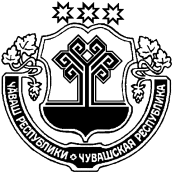 ШЁМЁРШЁ РАЙОНЕ  ЧУВАШСКАЯ РЕСПУБЛИКА        ШЕМУРШИНСКИЙ  РАЙОН  ПАЛТИЕЛ ЯЛПОСЕЛЕНИЙЕН АДМИНИСТРАЦИЙЕ ЙЫШĂНУ08   04   2022 № 15Палтиел ялеАДМИНИСТРАЦИЯТРЕХБАЛТАЕВСКОГОСЕЛЬСКОГО ПОСЕЛЕНИЯ ПОСТАНОВЛЕНИЕ08   04   2022 № 15село Трехбалтаево